   WATER DISTRIBUTION SYSTEM OVER IOTAbstract- This paper presents an IOT antithesis which help to evaluate and plan the nature of water. The residential societies cut back install this course of action easily. we have described automation of water distribution system for a city  over internet  of things via  embedded device   that  will   be responsible   for  the communication of the water  meter with the server  that    will channel the water   supply.This  mode will enable  the water supply agencies to channel the flow of  water and charge each customer according to their water usage This system is  designed  with  low cost and expanded to  control  vaiety of devices.. Keywords: IOT- internet of things, MS SQLServer Database,MS Visual Studio, (ASP.NET)Arduino IDE, Android Studio.IntroductionOverviewWater  is  the  most  precious  and  valuable because it’s a basic need of all the human beings but, now a days water supply department are facing problem in real time operation this is because less amount of water in  resources  due  to  less  rain   fall.  With increase in Population, urban residential areas have increased because of this reasons water has become a  crucial problem which interrupted water supply, water conservation, water consumption and also thewater quality so, to overcome water supply related problems and make system  efficient there is need of proper monitoring and controlling system.Advantages of Automated SystemWater Conservation:Water supply with continuous monitoring makes a proper distribution so that, we can have a record of available amount of water in tanks, flow rate, abnormality in distribution line Internet   of   things   is   nothing   but   the network  of  physical  objects  e.mbedded with electronics,  sensors,  software,  and network connectivity.   Monitoring can be done  from  anywhere  as  central  office.II. ANALYSIS  OF SYSTEMProblem  Definition: By the show of the survey we observed that for the most part the employment is manual and requires a sensible technology to give organized distribution. IOT proclamation helps to design and develop a reliable cost confined program antithesis for real predate monitoring of water distribution system, by concentrating on firm methods. Municipal Corporation Water Distribution   System is  manual   system and  have  no  system   to  monitor the consumption   of  water. Each   individual have  their  own  capacity  for   usage   of water  but  everyone   have  to pay same amount for their consumption. And  if any person fails to pay water bill then there is not any system  which  can restrict the water supply to their houses. According to study, there is a case where one family gets water supply  for 1 hr./2 days  and another   family gets  24   hours  water supply. There   is no   system   that   can monitor the flow of water and consumption of water. IOT is a hand one is dealt where millions of entities boot sense, attain and interconnect over public or private Internet Protocol(IP) networks. These interconnected entities collects and analyzes data consistently by providing outstrip decision making strategies.Proposed Solution:Water Distribution Controller will monitor the flow and consumption of   water by each family. The system will get planted on the water supply pipes of every houses. It will monitor and control the flow of water we get real time data of consumption and can control the valve to restrict flow of water. User can see their usage anytime through dashboard or mobileapplication.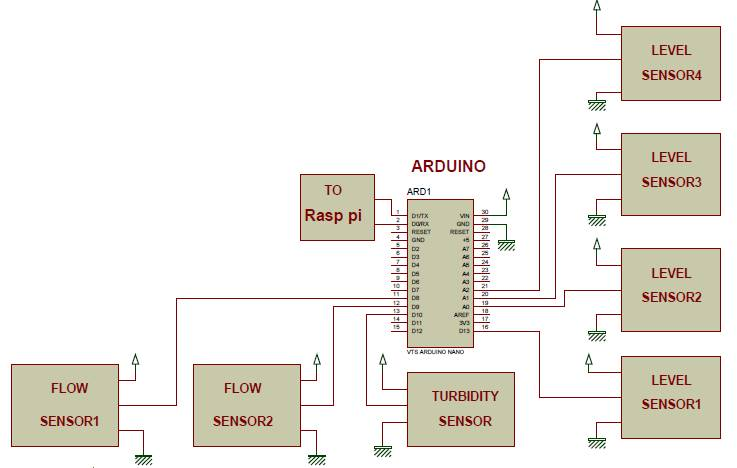           Fig .1 Block schematic diagram of a systemIOT implemented system Feature:System  consists of raspberry pi Arduino level sensor, flow sensor turbidity sensor, GSM module each  block is explained below. We are working on a Prototype model. Following block schematic diagram shows hardware used in system. Raspberry pi is a low cost small and portable size of computer board it has a high performance  powerful  processor  its  main core  language  is  raspbian  OS  can  also develop  script  or  program  using  python language. Raspberry pi 2 has CPU 900 MHz BCM2836 quad-core ARM  Cortex-A7 Memory,1GB  RAM,   It has   a   40   pinGPIO connector,  micro SD. Purpose  of using raspberry pi is an IOT.System Design And Implementation:All  the  data  collected  from  arduino  is connected   with   a   raspberry   pi   and   it process continuously   and   push   data on cloud. The Arduino nano is a microcontroller  board   based On the ATmega328 it is a 8   bit microcontroller has  14  digital input/output pins (of which 6can be used as  PWM  outputs.  Using  we are  going  to collect  a  data  from  sensors here, level sensors are connected to analog i/p and flow sensors are connected to digital i/p pins are used.Water flow sensor consists of a plastic valve body with a water rotor it uses   a pinwheel sensor to measure how much liquid has  moved through, water flows through  the  rotor  rolls,  speed changes which  outputs  the  corresponding  pulse Signal. Flow rate measured in Liters/sec/min/hour. By    counting  the pulses from the output of the sensor, can easily track fluid movement. Flow rate in our  project  flow  rate  is  calculated  in ml/sec. Turbidity sensor measure the amount of suspended particles, or turbidity in the water. If the Soil level increases transmitted light decreases Turbidity sensors are used to check quality of water.Level  sensor  is  designed so  that,  each sensor gives information in 4 levels for two different tanks It helps to sense the level of water present in the overhead tank  or  sump.  As  the  float  rises  or falls with level of  water in  the tank, gets activated GSM  (Global  System for    Mobile    communications)    is    a cellular  network,  operate  in  the  900 MHz  or  1800 MHz  bands. Here  GSM is  used to  trigger a  message when there is  no    water    in  line    or  if     there is abnormality  or   theft occurred in water supply line.Water Distribution Controller  will  monitor  the flow  andconsumption  of  water  by  each family. The   system   will   get   planted   on   the water supply pipes of every houses. It  will  monitor  and  control  the  flow  of water.We get real time data of consumption and can control the valve to restrict flow of water. User   can   see   their   usage   anytime through dashboard or mobile applicationSoftware design Front End Design:HTML is a format that tells a computer how to display a web page. The documents themselves are plain text files with special "tags" or codes that a web browser uses to interpret and display  information on your computer screen. HTML stands for Hyper Text Markup Language an HTML file is a text file containing small markup tags. The markup tags tell the Web browser how to display the page. An HTML files must have an htm or html file extension.Cloud Storage: Cloud computing is the practice of using remote servers on the internet to manage, store and process data instead of using a personal computer.The programming language used in this project is   C#.NET.  It   is   a   general purpose programming language we are using C# for programming. There are different free servers for viewing data on to cloud ADAFRUIT is one of them. Adafruit IOT is easy to use with less errors and simple commands. Project   is   divided   in   three   modules:Hardware Module:It consists of hardware parts like Flow Sensor,Solenoid Valve, Microcontroller for controlling the flow of water.Web Server Module:It consists of server parts like web server, database, web app to fetch and Store the reading of the meterWebsite/Application:It consists of application part like website or mobile application to monitor usage of water.Implementation Setup:A  feed  for  each  parameter is  created Adafruit.    First    it   checks    turbidity water  here  mapping  has    been    done if turbidity of water is less than five motor in ground tank will start automatically otherwise motor will remain off. As motor get started  it  will  fill  water  in  both  overhead tanks   according   to  its   level  of  water   in tankwater   is  supplied   this  valves   operate automatically flow sensors gives  flow rate in ml/sec. If we   want to cut supply of any line we  can  control  it from  adafruit  by  making relay   ON/OFF   so,  controlling   is  possible from a remote location. If there is no water in any line GSM will trigger a message also if there  is excessive consumption  in any line it will  trigger  a  message  that  abnormality  in line. The system processes within given time period   at   adafruit   also   can   operate   as continuous    process    it        means proper scheduling   is   done   for   distribution.   On adafruit  server  we  can  see  previous  record also  data  continuously  pushed  on  cloud  so that  we  can  monitor  and  control  it  in  real time.  16*2  LCD  is  used  to  observe  data locally connected to raspberry pi. Below diagram shows detail hardware set up of a system. All the sensors are connected to arduino.  It  takes  data  from  all  the  sensor. Relays and LCD are connected to raspberry pi connector.   Solenoid    valves   and   motors operated  through  relay.  GSM  module  has USB   through   which   it   is   connected   to raspberry pi. Arduino is connected raspberry pi through microUSB. Raspberry pi takes data and continuously push it on cloud.System Requirment:Hardware:* Arduino* Uno/Mega* ATMega382p* SIM800 Module* Flow Sensor* Solenoid ValveSoftware:* MS SQL Server DatabaseMS* Visual Studio (ASP.NET)* Arduino IDEAndroid StudioHardware Design:ARDUINO ESP8266 ESP8266 is animpressive. Low cost WiFi module suitable for adding WiFi functionality to an existing microcontroller project via UART serial connection The module can even be reprogrammed to act as a standalone WiFi connected device just add power! The feature list is impressive and includes: 802.11 b/g/n protocol Wi-Fi Direct (P2P) soft-AP Integrated TCP/IP protocol stack. NodeMCU is an open source IoT platform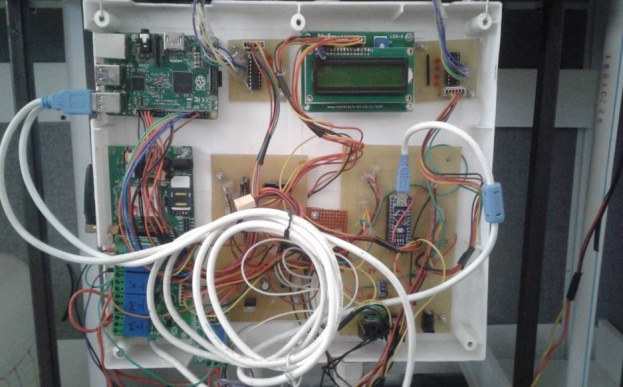 Fig 2: Hardware of a systemIn the above figure is a nodemcu esp826 microcontrollers used in the proposed lab automation System installed in the laboratory. This microcontroller comes with the inbuilt Wi-Fi module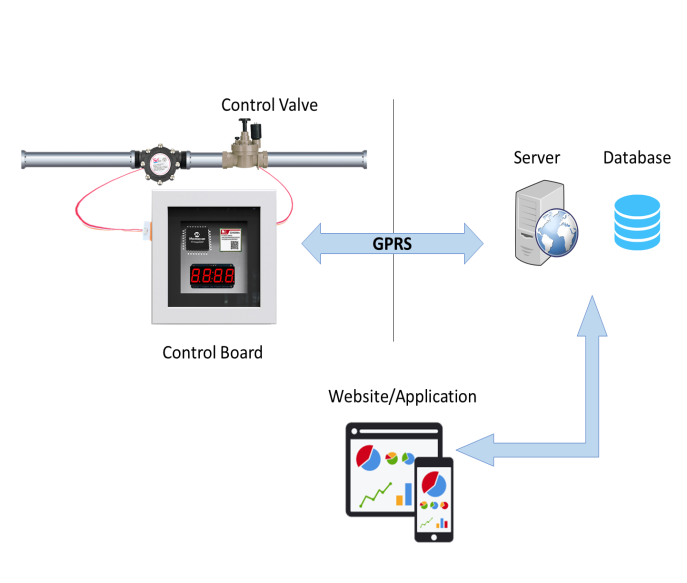 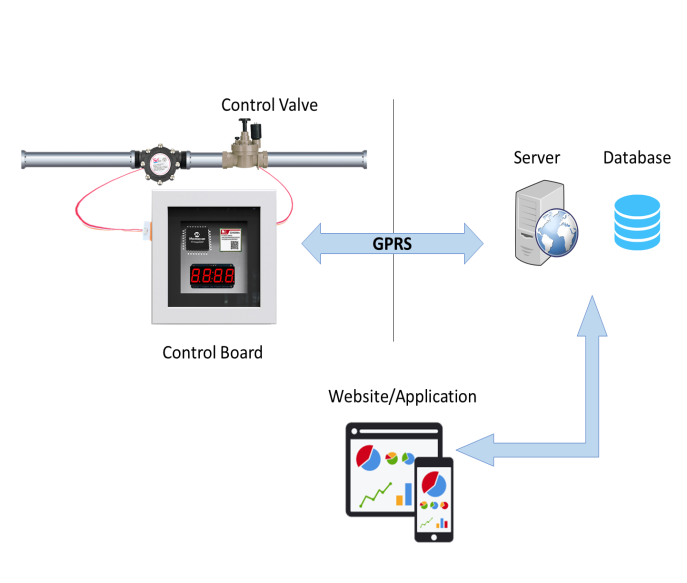       Fig 3: Control BoardThe  above  figure  shows  the  connection procedure  of  the  relays  used in the lab automation with  the  AC  mains.   The  NC terminal of the relay is been connected in parallel to the ground line of the wire. The COM of the relays is been connected to the 230V supply line of the switch board circuit.Graphical User Interface:The  above figure shows the  HTML based webpage   used   to   control   the ON/OFF functionality of the lights and fans in the laboratory. This page can be used to control the lab automation system by connecting to the Wi-Fi  of  the  NodeMcu  esp8266.  The Wi-Fi is  password protected at the time of setup.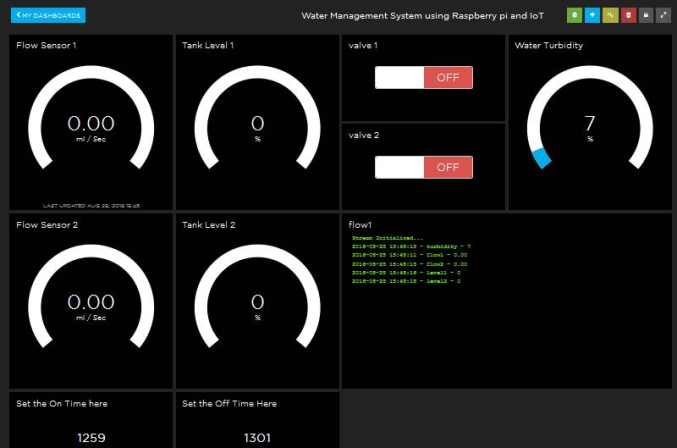 Fig 4: Adafruit serverAbove picture shows Adafruit server Feeds are created for each parameter to monitor it. If we double click on each feed it will show previous records also with graphs so that, we can monitor it, Valves are controlled from Adafruit Sensor readings have taken and observed its analysis. Using this this system secure and continuous monitoring is possible No need to go on field for monitoring sc manual work has reduced it makes system more efficient, reliable, low cost and accurate we can Data monitored from anywhere T controlling is possible from a remote server it is Economical in development.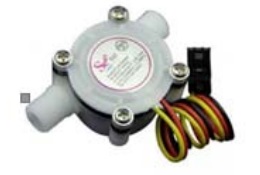 Fig 5: water flow sensorFlow of chilled to the bone material is measured at the member of the working class of linger sensor. It constitutes of the components: a automatic teller machine card valve advantage, a rotor and a Hall Effect sensor. When congenial flows at the common laborer of the valve, the pinwheel rotor rotates and its urge and flow price would be forthwith proportional individually other. With every scam of the pinwheel rotor, electrical pulse will be produced every Hall Effect sensor.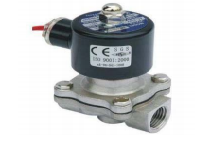 Fig 6: Selenoid valveA solenoid valve is a analogy which is operated electromechanically. The brisk current controls the valve on a solenoid. If the valve is two-port the linger is wary or over, if it is three-port valve, the product is switched during the two hits the bricks ports. we are via 2-channel 5V communicate interface, which is soft level am air module. each channel needs a 15-20mA city worker current. The academic work of this televise module is, it gave a pink slip approach the an arm and a leg current, which will be secondhand in brown goods an equipment. It has a human interface that can be controlled urgently by microcontroller.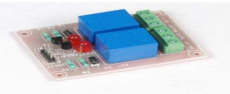 Fig 7: Relay Module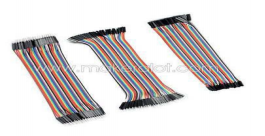                  Fig 8: CablesA rush am all ears (also met with as jumper, jumper spy, jumper pay television, DuPont spy, or DuPont pay television – specified for such manufacturer of them) is an electrical wire or accumulation of them in a cable mutually a connector or gape at each complete (or routinely without them – practically "tinned"), which is normally hand me down to interconnect the components of a breadboard or distinctive prototype or explain circuit, internally or by all of other apparatus or components without soldering.IOT FOR WATER MANAGEMENTIOT abilities in water management scenes bounce be attained.The enroll is as follows:Efficiency increase: water powers that be organizations and associations can act with regard to real-time operational approach and account sensors and actuators to respond and enhance water management architecture, making them more practicable by minimizing energy costs,handling costs and human involvement.Cost savings: water powers that be organizations and users can gain from improved asset operation by reduction cost.Productivity increase: IoT has the capacity to do process knowledge, resource stability, utility lead depletion globally and it further allows real-time approach and new business models. it balances executed vs. accessible skills and improving effort efficiency.IOT is convenient in whole of the three defined layers. In the subsystem enclose, IOT subsystems influence via standard package interface and accomplished to observe processes in the coordination enclose, it designs beautiful coordination applications by permitting SME'S. in the management and malfeasance layer, IOT identification capabilities roll over to issue altered wrinkle services for an at variance water distribution join community.CONCLUSIONThe water distribution system over IoT has been experimentally proven to work satisfactorily by connecting simple appliances to it and the appliances were successfully. Controlled remotely through internet The designed system not only monitors the sensor data, like temperature gas, light, motion sensors, but also actuates a process according to the requirement, for example switching on the light when it gets dark. This will help the user to analyze the condition of various parameters in the lab anytime anywhere.FUTURE SCOPEUsing this system as framework, the system can be expanded to include various other options which could include security feature like capturing the photo of a person moving around the location and storing it into the cloud. This will reduce the data storage than using the CCTV camera which will record all the time and implemented in the hospitals for disable peoplestores it. The system can be expanded for energy monitoring, or weather stations. This kind of a system with respective changes can be or in industries where human invasion is impossible or dangerous, and it can also be implemented for environmental monitoring.ACKNOWLEDGMENTWe take this opportunity to express my gratitude to Prof Amit Kumar while writing the article on Water Distribution System Over IOT We are very grateful to Dr. Prof Nita Thakre HOD Computer Technology Department for giving us an expert guidance and encouragement. We also take this opportunity to express our sincere gratitude to all the staff of Computer Technology Dept. for their support and co-operation, without which, the task would have been much more daunting We would also like to express our thanks and respects to our parents as well as to other family members and friends whose encouragement was main source of our energy behind this work.REFERENCES1] Sirsath N. S, Dhole P. S, Mohire N. P. Naik S.C Ratnaparkhi NS Department of Computer Engineering, 44, Vidyanagari. Parvati, Pune-411009, India University of Pune, "LAB Automation using Cloud Network and Mobile Devices2] Deepali Javale Mohd. Mohsin, Shreerang Nandanwar LAB Automation and Security System Using Android ADK" in International Journal of Electronics Communication and Computer Technology (EJECT) Volume 3 Issue 2 (March 2013)3] Charith Perera, Arkady Zaslavsky. Peter Christen and Dimitrios Georgakopoulos Research School of Computer Science, The Australian National University Canberra, ACT 0200, Australia CSIRO ICT Center, Canberra, ACT 2601, Australia "CA4IT Context Awareness for Internet of Things"4] Bill N. Schilit. Norman Adams, and Roy Want, "Context-Aware Computing Applications"5] jayavardhana Gubbi. Rajkumar Buyya Slaven Marusic.a Marimuthu laniswamia, "Internet of Things (ioT): A Vision, Architectural Elements, and Future Directions6] S P.Pande. Prof Pravin Sen, "Review On: LAB Automation System For Disabled People Using BCI" in IOSR Journal of Computer Science (IOSR-JCE) e ISSN: 22780661 p-ISSN: 22788727 PP 76-807] Basil Hamed, "Design & Implementation of Smart House Control Using LABVIEW at International Journal of Soft Computing and Engineering (IJSCE) ISSN: 22312307 Volume 1, Issue-6, January 2012.8] M.A.B. van Wijlen , M. Klein Koerkamp , R.J. XIE , A.N. Puah , W. van Delft , B. Bajema, and J.W. Verhoef, Innovative sensor technology for effective online water qualitymonitoring, 2012 IEEE. 9] Atif Alamri, Wasai Shadab Ansari, Mohammad Mehedi Hassan, M. Shamim Hossain, Abdulhameed Alelaiwi, and M.Anwar Hossain, A Survey on Sensor-Cloud: Architecture,Applications, and Approaches, International Journal of Dis-tributed Sensor Networks, Volume 2011 IEEE.10] M. Yuriyama and T. Kushida, Sensor-cloud infrastructurephysical sensor management with Virtualized sensors oncloud computing, in Proceedings of the IEEE 13th Interna-tional Conference on Network- Based Information Systems(NBiS 10). 11] Nayot Poolsappasit, Vimal Kumar, Sanjay Madria, and Sriram Chellappan,Challenges in Secure Sensor-Cloud Computing, 2011. 12] M. A. Nasirudin, U. N. Za’bah, and O. Sidek, “Fresh water real-time monitoring system based on wireless sensor network and gsm,” in 2011IEEE Conference on Open Systems (ICOS). IEEE, 2011, pp. 354–357.